June 13, 2017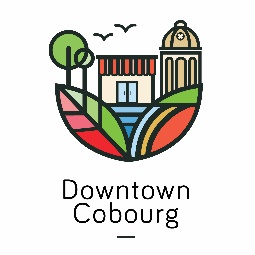 News Release
For Immediate ReleaseGrand Opening Tour 2.0COBOURG, ON – Downtown Cobourg is hosting our second Grand Opening Tour next week. On Thursday, June 22 please join us as we welcome another 4 businesses to the area. We started off our Grand Opening season with a bang and want to keep the momentum rolling.Please meet us on Thursday, June 22 at 11:00AM at Craft Food House on Division Street. We will be starting the tour there and giving them the long awaited opening they deserve! Following next to Just Things, a trinket shop on King Street East, for an 11:30AM opening, Artisanthropy for 12:00PM, and Sakura Sushi for 12:30PM. The community did a great job of welcoming the first Grand Opening businesses to the downtown, and we want to make each opening better! Spread the word and join us for Grand Opening 2.0 in Downtown Cobourg. “We are so excited to make it official for these businesses, and invite the public to come and celebrate with us,” says Adam Bureau, Chair of the DBIA Board of Management. “Each business deserves a special welcome to the downtown.”Event Details:Craft Food House, Division Street at 11:00AMJust Things, King Street East at 11:30AMArtisanthropy, King Street West at 12:00PM (noon)Sakura Sushi, King Street West at 12:30PM Certificates to be presented Explore the new shops and restaurants Get a feel for their menu and merchandise, plus meet the ownersFor more information, and a complete list of the 2017 Calendar of Events in Downtown Cobourg, visit www.downtowncobourg.ca. -30-For more information, please contact:
Paige Montgomery, Event & Communications Coordinator
Cobourg Downtown Business Improvement Area
dbia@downtowncobourg.ca
(905)-377-8024